.Séquences: A (40 cpts) – B (32cptes) – Tag (16 cptes) - A (40 cpts) – B (32cptes) – Tag (16 cptes)- B (16cptes) – RestartB (32 cptes) – Tag (16 cptes)Séquence A :  40 comptes[1 – 8]   Side L – Back Rock R Recover L – 1/4t R Step lock Step FWD- Walk slowly x2 – Spiral Turn[1 – 8]  Sway L– Sway R– Step G FWD- 1/4t D – Cross Shuffle – Lunge R – Recover[1 – 8]              Weave Syncope Left – Step Turn x2[1 -  8] Weave Syncope Right – Back R /L with Sweep/ 2tps[1  -  8]  Rocking Chair – Slow Coaster step- StepSéquence B :  32 comptes[1 – 8]  Cross - 1/4t R -1/4t Basic NC –1/4t L with Torque - Recover[1 – 8] Cross Rock - Recover – 1/4t L – Walk R – Walk L/R/L/RRestart : Après le 2ème Tag, Sur la séquence B, dansez 15 cptes et sur le 16ème cpte faire 1/4tour à G et pointe PD à D, puis recommencer le B.[1 – 8] Step Turn R/L –Sway L/R– 1/4t R Sway L/R[1 – 8] Cross Rock – Recover – 1/4t L – Walk R – Walk L/R/L/RTAG:  16 comptes[1 – 8] Touch with Knee Switches (Head Movement) – Hold /2tps[1 – 8] Touch with Knee Switches (Head Movement) – Hold /2tpsPRENEZ DU PLAISIR A DANSERAvant Toi (fr)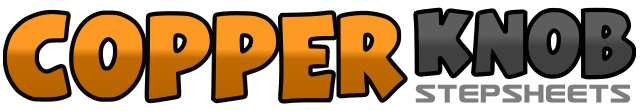 .......Count:88Wall:2Level:Hight Intermedaire.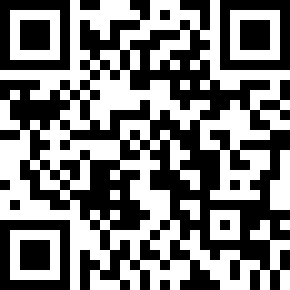 Choreographer:Thérèse (CAN) & Raymond - Mars 2020Thérèse (CAN) & Raymond - Mars 2020Thérèse (CAN) & Raymond - Mars 2020Thérèse (CAN) & Raymond - Mars 2020Thérèse (CAN) & Raymond - Mars 2020.Music:Avant toi - Vitaa & SlimaneAvant toi - Vitaa & SlimaneAvant toi - Vitaa & SlimaneAvant toi - Vitaa & SlimaneAvant toi - Vitaa & Slimane........1-2-3- 4&5PG à G (1), PD arrière (2), Retour PDC/ PG (3), 1/4t à D PD devant (4), PG croise derrière PD (&), PD devant (5)6 - 7 8&Avance G, D (6-7), 1/2t D  PG derrière, 1/2t Spiral Turn PD devant     3H1-2-3-4PG à G avec sway à G (1), Sway à D (2), PG devant (3), 1/4t D avec PDC/PD (4),5&6- 7 -8PG croise devant PD (5), PD à D (&), PG croise devant PD (6), Grand Pas à D (Lunge) (7), Retour PDC/ PG (8)1&2&3&4PD croise derrière PG (1), PG à G (&), PD croise devant PD (2), PG à G (&), PD croise derrière PG (3), PG à G (&), PD croise devant PD (4)5- 6- 7-8PG avance (5), 1/2t à D (6), PG avance (7), 1/2t à D (8)1&2&3&4PG croise devant PD (1), PD à D (&), PG croise derrière PG (2), PD à D (&), PG croise devant PD (3),  PD à D (&), PG croise derrière PG (4)5 – 6 -7 -8Sweep du PD d’avant en arrière (5), Pose PD en arrière (6),  Sweep du PG d’avant en arrière (7), Pose PG en arrière (8)1-2-3-4PD recule (1), Retour PDC/PG (2), PD avance (3), retour PDC/ PG (4)5-6-7-8PD recule (5), PG à côté PD (6), PD avance (7), PG avance (8)1-2-3-4&PD croise devant PG (1) 6h, 1/4t à D PG derrière (2) 9h, 1/4t à D PD à D (3), PG croise derrière PD ((4), PD cross avec PDC (&) (Night-Club)   12h5-6-7-8PG devant 1/4t avec Rotation du haut du corps PDC/PG (5) 7h30, Abaisse l’épaule D vers l’avant (bras G tenu vers l’arrière) (6), Retour avec Rotation inverse PDC/PD & bras ouvert  (7-8) (12 h)1-2-3-4PG croise devant PD (1), Retour PDC/PD (2), 1/4t G PG devant (3), PD devant (4)5-6-7-8PG devant (5), PD devant (6), PG devant (7), PD devant (8) (en pas courus)1-2-3-4PG devant (1) 1/2t D (2), PG devant (3) 1/2t D (4)5-6-7-8PG à G avec sway à G (5), Sway à D (6), 1/4t D PG à G avec sway à G (7), Sway à D (8)1-2-3-4PG croise devant PD (1), Retour PDC/PD (2), 1/4t G PG devant (3), PD devant (4)5-6-7-8PG devant (5), PD devant (6), PG devant (7), PD devant (8) (en pas courus)&1-2-3-4PG Touch côté PD avec Knee & tête en haut(1), Retour PDC/PG avec Knee & tête en bas(2), Pause/2 tps (3-4)    9h&5-6-7-81/4t D PG Touch côté PD avec Knee & tête en haut (5), Retour PDC/PG avec Knee & tête en bas (6), Pause/2 tps (7-8)    12h&1-2-3-4PG Touch côté PD avec Knee & tête en haut(1), Retour PDC/PG avec Knee & tête en bas(2), Pause/2 tps (3-4)     3h&5-6-7-81/4t D PG Touch côté PD avec Knee & tête en haut (5), Retour PDC/PG avec Knee & tête en bas (6), Pause/2 tps (finir PDC/PD)  (7-8)     6h